Datum:							 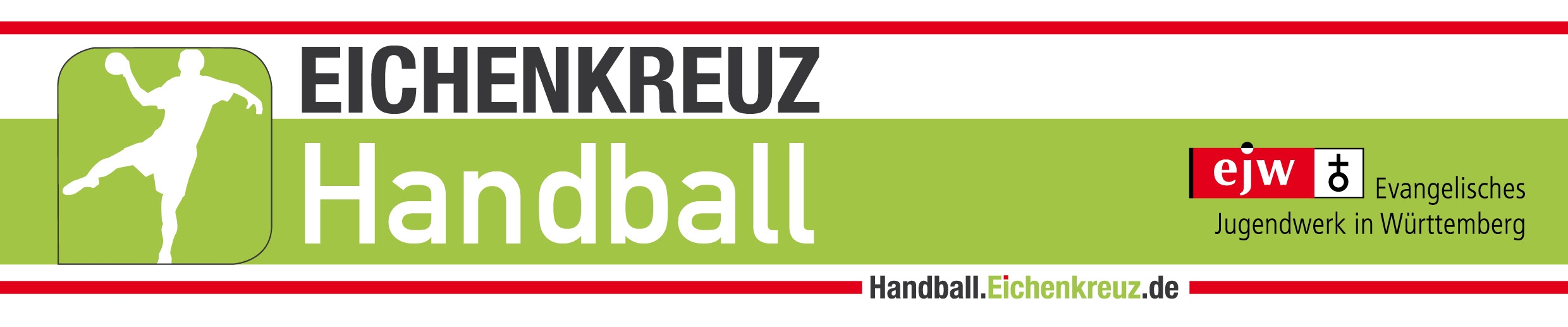 Ort:							Halle:							 Zuschauer			 Bewirtung		 Schiedsrichter/gericht		 OrdnerName, Vorname:												Telefonnummer o. Adresse													Kommen:			 Uhr			Gehen: 		 UhrBegleitpersonen:Name, Vorname:												Name, Vorname:												Name, Vorname:												Name, Vorname:												Die Teilnehmer verpflichten sich, gemäß der aktuell gültigen  Corona-Verordnung des Landes Baden-Württemberg zu handeln und sich v.a. an die Hygiene und Abstandsregelungen vor Ort zu halten.Sollte es zur Infektion einer teilnehmenden Person kommen, sollte umgehend das örtliche Gesundheitsamt kontaktiert und die ausgefüllten Listen zur Kontaktaufnahme der anwesenden Personen bereitgehalten werden.Diese Daten werden auf Anweisung der Gesundheitsbehörden erhoben und dienen allein der Nachverfolgung etwaiger Infektionsketten (Art. 6 Abs. 1 lit. c, f und Art. 9 Abs. 2 lit. i DSGVO iVm § 22 Abs. 1 lit. c BDSG). Sie werden allein zu diesem Zweck verarbeitet, sind vier Wochen aufzubewahren und danach zu löschen.